Analysing a test with packages in RClassical Test TheoryItem Difficulty#no new library has to be invoked these are part of base package#use na.rm=true only if missing data present, otherwise dropitem_diff<-colMeans(MTcsv_noID, na.rm=true)round(item_diff, 3)Item Discrimination##first create a total score for each persontotal_score<-rowSums(MTcsv_noID)##correlate each item with the total scoreitem_discr<-cor(MTcsv_noID, total_score)##display item discrimination valuesitem_discr            [,1]V1   0.012824108V2   0.535991439V3   0.322218523V4   0.120527496V5   0.094385108….Test Statistics## invoke psych package in Rlibrary(psych)#this command calculates cronbach’s alpha for the whole data set as one factor> alpha(MTcsv_noID, keys=NULL,cumulative=FALSE, title=NULL, max=10,na.rm = TRUE, check.keys=FALSE,n.iter=1,delete=TRUE,use="pairwise",warnings=TRUE,n.obs=NULL)Some items ( V1 V4 V5 V6 V7 V9 V11 V12 V13 V14 V15 V17 V20 V21 V23 V25 V26 V28 V29 V33 V34 V39 V40 V42 V46 V48 V50 ) were negatively correlated with the total scale and probably should be reversed. To do this, run the function again with the 'check.keys=TRUE' optionReliability analysis   raw_alpha std.alpha G6(smc) average_r S/N  ase mean sd    median_r  0.71      0.68    0.83     0.042    2.2 0.02 0.48 0.12   -0.012lower alpha upper     95% confidence boundaries0.67  0.71  0.75 Reliability if an item is dropped:    raw_alpha std.alpha G6(smc) average_r S/N alpha se var.r  med.rV1       0.72      0.69    0.84     0.044 2.3    0.020 0.086 -0.012V2       0.69      0.66    0.82     0.039 2.0    0.022 0.080 -0.012V3       0.70      0.68    0.83     0.041 2.1    0.021 0.085 -0.013V4       0.72      0.69    0.83     0.043 2.2    0.020 0.082 -0.012V5       0.72      0.69    0.83     0.043 2.2    0.020 0.082 -0.012Item statistics       n   raw.r  std.r   r.cor  r.drop  mean    sdV1  375  0.0128  0.023 -0.0496 -0.0560 0.787 0.410V2  375  0.5360  0.508  0.5329  0.4736 0.392 0.489V3  375  0.3222  0.312  0.2790  0.2464 0.379 0.486V4  375  0.1205  0.131  0.1043  0.0372 0.552 0.498V5  375  0.0944  0.111  0.0825  0.0112 0.571 0.496….#note the warnings on items that are negatively correlated; in CTT those items should be deleted and run again. # rerun with inverse discrimination items reversed; don’t do this unless you KNOW that the item was negatively loaded. Call: alpha(x = MTcsv_noID, keys = NULL, cumulative = FALSE, title = NULL,     max = 10, na.rm = TRUE, check.keys = TRUE, n.iter = 1, delete = TRUE,     use = "pairwise", warnings = TRUE, n.obs = NULL)  raw_alpha std.alpha G6(smc) average_r S/N    ase mean   sd median_r      0.94      0.93    0.96      0.21  14 0.0043 0.49 0.23     0.16 lower alpha upper     95% confidence boundaries0.93 0.94 0.95 Reliability if an item is dropped:     raw_alpha std.alpha G6(smc) average_r S/N alpha se var.r med.rV1-       0.94      0.93    0.96      0.22  14   0.0043 0.039  0.17V2        0.93      0.93    0.95      0.21  13   0.0045 0.037  0.15V3        0.94      0.93    0.96      0.22  14   0.0043 0.039  0.16V4-       0.94      0.93    0.95      0.21  13   0.0044 0.039  0.16V5-       0.94      0.93    0.95      0.21  13   0.0044 0.039  0.16Item statistics        n  raw.r std.r  r.cor r.drop mean    sdV1-  375  0.111 0.114  0.081  0.075 0.21 0.410V2   375  0.735 0.735  0.740  0.715 0.39 0.489V3   375  0.332 0.330  0.307  0.293 0.38 0.486V4-  375  0.531 0.532  0.525  0.499 0.45 0.498V5-  375  0.563 0.566  0.560  0.532 0.43 0.496Non missing response frequency for each item       0    1 missV1  0.21 0.79    0V2  0.61 0.39    0V3  0.62 0.38    0V4  0.45 0.55    0V5  0.43 0.57    0Warning message:In alpha(MTcsv_noID, keys = NULL, cumulative = FALSE, title = NULL,  :  Some items were negatively correlated with total scale and were automatically reversed. This is indicated by a negative sign for the variable name.#test infodescribe(total_score)SEM=SD*√(1-reliability); =5.96*√(1-.712)=5.96*.537=3.20## item characteristic curves x <- mirt(MTcsv_noID, 1, SE=TRUE)Iteration: 301, Log-Lik: -8700.584, Max-Change: 0.00010plot(x)plot(x, type = 'trace')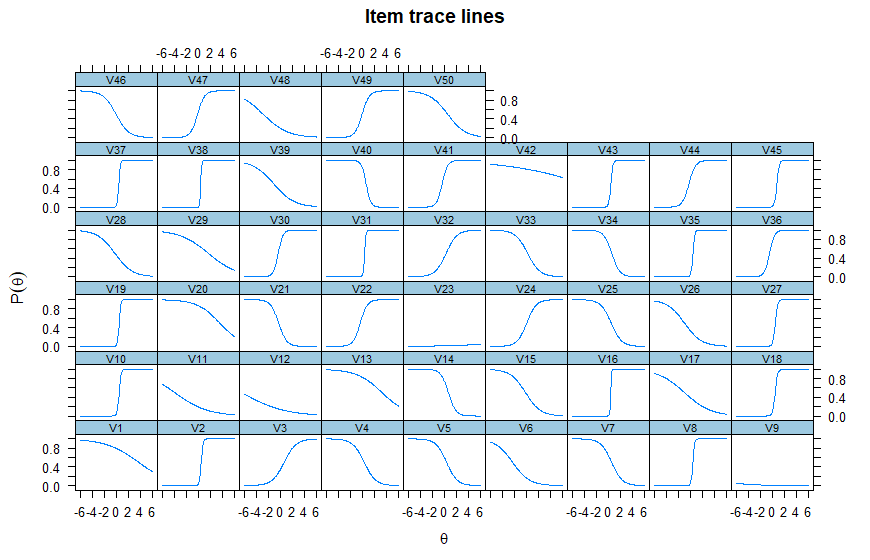 QUESTIONDo trace lines match the items negatively correlated with the total scale?1 parameter RaschLibrary(ltm)response_matrix = (XXXX) # 1 parameter Rasch analysis of dichotomous data file; Note na.action=null means ignore any item responses coded na for missing valuesitem_weights <- rasch(response_matrix, na.action = NULL)##to create Rasch parameters and test-taker location scores calculate the values for each; note: "resp.patterns = response_matrix" binds the ordering of the students and ensures they're not sorted.locations <- factor.scores(item_weights, resp.patterns = response_matrix)##to display the discrimination coefficients for each item; these should all be the same in RASCH; (nb negative bad):item_weights[1]$coefficients[,2]## to display the Item weights or locations (b parameter):item_weights[1]$coefficients[,1] / item_weights[1]$coefficients[,2] * -1#calculate person scores based on Rasch item analysis; to get student locations on theta (negative means weak, positive means strong); these values now match the order of cases as input.locations$score.dat["z1"]             z11   -1.679022842    1.288937163    1.581090324    2.034968645    1.002937236    1.730176687    0.721560518    0.861762669    1.28893716> #obtain Rasch fit statistics and difficulty locations for items> summary(item_weights)Call:rasch(data = response_matrix, na.action = NULL)Model Summary:   log.Lik     AIC      BIC -11240.15 22582.3 22782.57Coefficients:             value std.err   z.valsDffclt.V1  -2.7752  0.2994  -9.2694Dffclt.V2   0.9342  0.2309   4.0464Dffclt.V3   1.0542  0.2335   4.5152NOTE: if z>1.96, then item does NOT fit the Rasch model and should be rejected> #plot ICCs> plot(fitRasch)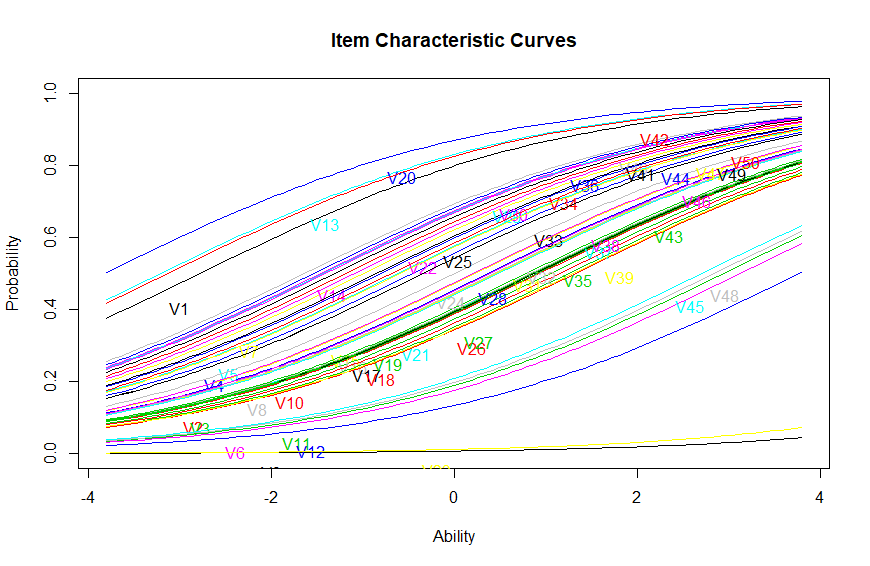 #generate item responses and logit scores per person; z1 is the person score, se.z1 is the standard error for the score; note items deleted from displayfactor.scores(item_weights)Call:rasch(data = response_matrix, na.action = NULL)Scoring Method: Empirical BayesFactor-Scores for observed response patterns:2 parameter IRT(data file, items only scored 0,1)> MTcsv_noID <- read.csv("H:/00 All PUBS/Assessment/work/2017 Brown & Abdulnabi MCQ in HE/current data/MTcsv_noID.txt", header=FALSE)>   View(MTcsv_noID)## invoke ltm package in Rlibrary(ltm)## Descriptive information for XXXX data where XXXX=data file namedsc <- descript(XXXX, 3)dscDescriptive statistics for the 'MTcsv_noID' data-setSample: 50 items and 375 sample units; 0 missing valuesProportions for each level of response:         0      1   logitV1  0.2133 0.7867  1.3049V2  0.6080 0.3920 -0.4389V3  0.6213 0.3787 -0.4952…Point Biserial correlation with Total Score:    Included ExcludedV1    0.0128  -0.0560V2    0.5360   0.4736V3    0.3222   0.2464….Cronbach's alpha:               valueAll Items     0.7123Excluding V1  0.7183Excluding V2  0.6928Excluding V3  0.7049….##to create a matrix that won’t change order from the data setresponse_matrix = (XXXX) ## run the 2PL analysis on the data set; Note na.action=null means ignore any item responses coded na for missing valuesitem_weights <- ltm(response_matrix ~ z1, na.action = NULL)##to create 2PL parameters and test-taker location scores calculate the values for each; note: "resp.patterns = response_matrix" binds the ordering of the students and ensures they're not sorted.locations <- factor.scores(item_weights, resp.patterns = response_matrix)##to display the discrimination coefficients (a parameter) for each item (nb negative bad):item_weights[1]$coefficients[,2]## to display the Item weights or locations (b parameter):item_weights[1]$coefficients[,1] / item_weights[1]$coefficients[,2] * -1## to get student locations on theta (negative means weak, positive means strong); these values now match the order of cases as input.locations$score.dat["z1"]               z11    0.21047748922    0.02521902943   -0.04436255044   -0.09482455135    0.10393492596    0.03520906837    0.04577232568    0.07206808879    0.0149202265## To display all parameters at once and get fit indices > summary(item_weights)Call:ltm(formula = response_matrix ~ z1, na.action = NULL)Model Summary:   log.Lik      AIC      BIC -8726.661 17653.32 18046.01Coefficients:              value   std.err  z.valsDffclt.V1   -3.1585    1.2184 -2.5923Dffclt.V2    0.1247    0.0391  3.1927Dffclt.V3   -0.0966    0.1272 -0.7594…Dscrmn.V1    0.3618    0.1510  2.3957Dscrmn.V2   -6.6244    1.0467 -6.3286Dscrmn.V3   -0.9467    0.1571 -6.0241….##Draw ICC for XXXXplot(item_weights)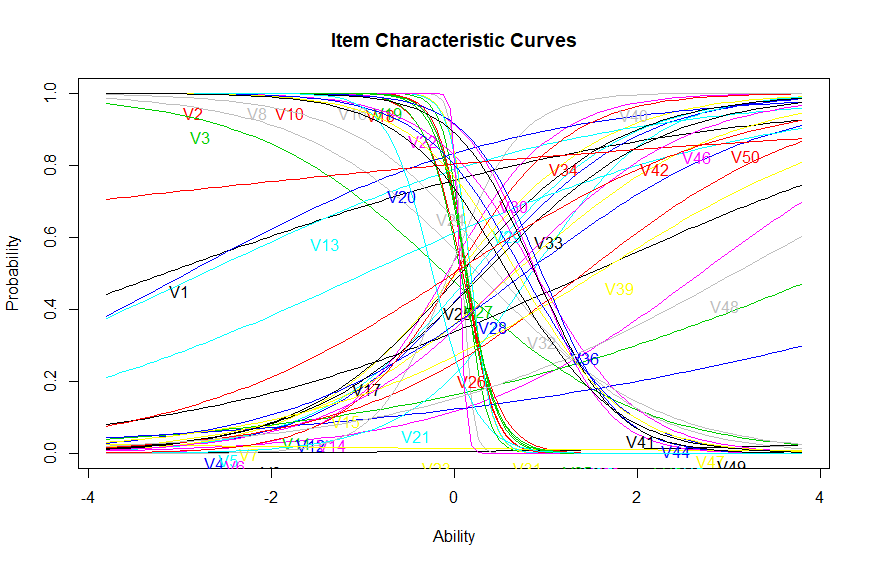 Model selectionCompare AIC values. Smaller is betterTo calculate relative merit of models using AIC: (1) find difference to AIC Min; (2) calculate exponent of (-0.5*difference); (3) Sum all weights; (4) determine proportion of sum for each model. Interpretation1. As a rule of thumb, a ∆ i < 2 suggests substantial evidence for the comparison model, values between 3 and 7 indicate that the comparison model has considerably less support, whereas a ∆ i > 10 indicates that the comparison model is very unlikely (Burnham and Anderson 2002). 2. Based on the Akaike weights (wi). To obtain a 95% conﬁdence set on the actual K-L best model, summing the Akaike weights from largest to smallest until that sum is just ≥ models is the conﬁdence set on the K-L best model.0.95, and the corresponding subset ofProcedure taken from: http://avesbiodiv.mncn.csic.es/estadistica/ejemploaic.pdf Interpretation taken from: http://www4.ncsu.edu/~shu3/Presentation/AIC.pdf V1V2V3V4V50.7870.392 0.379 0.552 0.571 nMSDmedianminmaxskewkurtosisse37523.785.96237410.45-0.290.31V1V2V3V4V50.49433420.49433420.49433420.49433420.4943342V1V2V3V4V5 -2.7751583990.9341835241.054175386-0.452468592-0.613780719ItV1V2V3V4V5V6…z1se.z11000000-0.8050.5342000000-1.0900.5393000000-0.805 0.5344000000-1.090 0.5395000000-1.090 0.539V1V2V3V4V50.3618220-6.6244443-0.94667131.16492771.1900982V1V2V3V4V5 -3.1584846890.124698553-0.0965677210.2756850300.199588221  ModelsAICΔi (diff AIC minus Min)Weight AIC (exponent)wi (proportion of weight)Sum of wiMinimum AIC (2PL)17653.30.001.001.00001.00Comparison AIC (Rasch)22582.34928.980.000.00001.00sum weights1.00